Geography MSL Review (31)
Name: __________________________________________    Date: ________________     Block: ______________Part 1: Fill in the blank. (17)The study of Earth is called   GEOGRAPHY.Lines of latitude run EAST/WEST and WEST/EAST but measure distance _____________and ______________Lines of longitude run NORTH/SOUTH and SOUTH/NORTH but measure distance ___________and __________The equator is located at 0 DEGREES LATITUDE_, and the prime meridian is located at 0 DEGREES LONGITUDE.M = MOVEMENT R=REGION H=HUMAN E=ENVIRONMENT L=LOCATION P=PLACEPart 2: Decide whether the statements are examples of ABSOLUTE LOCATION or RELATIVE LOCATION. Write ABSOLUTE or RELATIVE in the space provided (4)RELATIVE Ridge Road Middle is located near Highland Creek Elementary School.ABSOLUTE Charlotte is located at 36 N, 81 W.ABSOLUTE Jim’s House is located at 4908 Ridge Road Ct. Charlotte, NC 28226.RELATIVE My Aunt lives 3 blocks away from the Post Office.Part 3: Continents, Oceans, and Longitude and Latitude. Use the map to label each continent and ocean. Then, mark the locations for #9-#11 by finding their location with longitude and latitude. (14)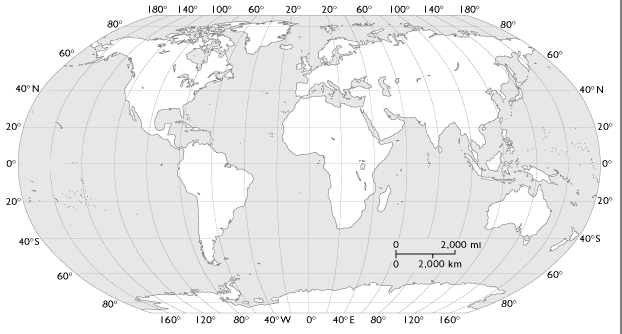  Place a small dot and the #9 on the following coordinate: 20 N, 20 W. Place a small dot and the #10 on the following coordinate: 60 S, 120 W. Place a small dot and the #11 on the following coordinate: 40 N, 60 E.Part 4: Definitions and Examples [Pictures or written examples]. *1 Example for each theme* (10)Absolute Location-Relative Location-Movement-Place-Region-Human Environment Interaction- Part 5: Directions: Write the term next to the correct definition. (10) 	{Use the Green Textbook to help you}	 Word Bank: Tectonic Plates, Hydrologic cycle, Landforms, plateau, Weather, vegetation region, desert, Global Warming Desertification, ClimateWEATHER is the condition of the Earth’s atmosphere at a given time and place.DESERT can be hot or cold and has plants that live in very dry conditions.LANDFORMS Features on the Earth’s surface formed by physical forces.CLIMATE_is the term for the typical weather conditions of a certain region over a long period of time.PLATEAU_is a broad area of land higher than the surrounding landHYDROLOGIC CYCLE_the circulation of water between the Earth, the oceans and the atmosphere.DESERTIFICATION_the process in which farmland becomes less productive because the land becomes dry.VEGETATION REGION_refers to an area that has similar plants.GLOBAL WARMING an increase in the average temperature of the Earth's atmosphere.TECTONIC PLATES_A large, rigid section of the Earth's crust that is in constant motion.Part #6 Map Skills: Fill in each definition, explain how it is used, and draw a picture/symbol.Part 6: Use your notes to fill in the chart. Correctly identify each physical feature that is important to the River Valley Civilizations and Early Civilizations we have studied. (36)Name: __________________________________  Date: _____________________ 	Block: ___________________Government and Economy Formative Review Packet (4)Part I: Governments    (Chapter 3 Section 4: Pages 79-81)1. What is a government?  (Use page 78 of your green book to write the definition.)an organization set up to make and enforce rules for a society/groups of peopleGovernment Chart: We have learned about various types of governments that have been used around the world.  Using your notes, please list three key facts or places that the style of government was used.2. What type of government does the United States have? _______democracy_______________________________3. What type of government did Greece have? ___Monarchy, Oligarchy, Tyranny, Democracy (any 1 or all)4. Name one country where you would find an Oligarchy: ______ ________________________5. Name one country where you would find a Republic: ________ ____________6. How do the philosophies (Daoism, Confucianism, Legalism) of China influence the style of government?  ____________________________________________________________________________________________________________________________________________________________________________________________________7. What is the difference between a representative democracy (United States) and a direct democracy (Greece)?  In a representative democracy, people vote on one person to vote on decisions on their behalf. In a direct democracy, each citizen has a say in the votes.Part II: Economies  (Chapter 3 Section 3, pages 75-77) (5)1. What is an economy? (Use page 75 of your book to define.) production and exchange of goods and services among a group of peopleUsing your notes and book, please give the definition and list 2 key facts about each economic factor listed below.2. What is the difference between an export and an import? __________________________________________________________________________________________________3. What is the importance of a civilization trading? __________________________________________________________________________________________________	4. What is the importance of a strong economy? Does a strong economy mean a better quality of life? ____________________________________________________________________________________________________________________________________________________________________________________________________5. How did domestication of plants and animals impact economies of future civilizations? ____________________________________________________________________________________________________________________________________________________________________________________________________6. What role did agriculture play in the rise of civilizations?____________________________________________________________________________________________________________________________________________________________________________________________________7.  Look at the sequence of events to help you fill in the missing link. Each factor had to happen in order to lead to the final piece. Hunter-gatherers  :  Nomads  :  Water Source  :  Agriculture  : Domestication :  _______________________________(3)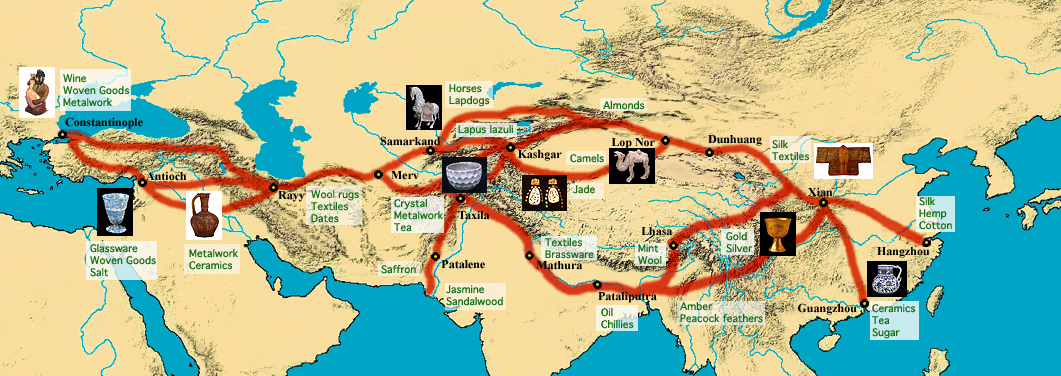 What is the Silk Road?  Create a chart of products that came from Asia to Europe and of products that went from Europe to Asia. A series of trade routes/networks from Asia (China) to Europe (Greece)8. What product allowed China to stay #1 economically?  What was there plan to keep others from making the product?Silk; to form a monopoly on silk where China had complete control on the price and availability of silk by not telling other civilizations how it was made so they were the only ones who could produce it9. How do natural resources influence trade?  Which civilization is “richest” (has a lot of natural resources) in your opinion? ______________________________________________________________________________________________________________________________________________________________________________________________________________________________________________________________________________________________________14 of 14 words were placed into the puzzTop of FormTerms of Use|Privacy Policy|Contact Us|About Us|Check Requirements|Download Adobe Reader|Careers @ Discovery Education Administrator ResourcesCurricular Resources Assessment Resources Instructional Services Customer Success Professional Development Discovery Educator Network Hardware Solutions Free Teacher ResourcesK-5 Teacher Resources 6-8 Teacher Resources 9-12 Teacher Resources Puzzlemaker Lesson Plans Featured Programs & Contests Discovery Student Adventures Brain Boosters Clip Art Kathy Schrock's Guide Learning Adventures Science Curriculum Center WebMath Worksheets to Go Free Parent ResourcesMotivation Station Homework Help WebMath Featured Programs & Contests Puzzlemaker Clip Art Ready Zone H1N1 Free Student ResourcesHomework Help WebMath Puzzlemaker Clip Art Featured Programs & Contests DE SubscribersLogin Passcode/New User Copyright © 2012 Discovery Education. All rights reserved.
Discovery Education is a subsidiary of Discovery Communications, LLC. MSL REVIEW STUDY GUIDE UNITS 6-7 (10)Studied with: ________________Unit 6 Early Humans:What is the job of an archeologist?_______________________________________________________________________________________________.Another name for the Neolithic Revolution is the AGRICULTURAL REVOLUTION or NEW STONE AGENomads are people who? ____________________________________________________________________Why were early people nomads?  ______________________________________________________________________________________________The Neolithic Revolution refers to a time when early humans ________________________________________________________________What is the work of an anthropologist? ________________________________________________________________________Why did early humans move out of Africa? CLIMATE CHANGE or GRASSLANDS TURNED TO DESERTS or DECREASE IN FOODWhat do you know about the life of early humans? _______________________________________________________________________________How did the early humans use the land bridge? ___________________________________________________________________________________In the Paleolithic Era, what was the role of a hunter? ___________________________________________________________________________The period of time in which no written records were kept is called PREHISTORYAn ancestor of humans that developed in Africa are called NEANDERTHALS or HOMINIDSExplain what happened to the Neanderthals. _______________________________________________________________Map Skills: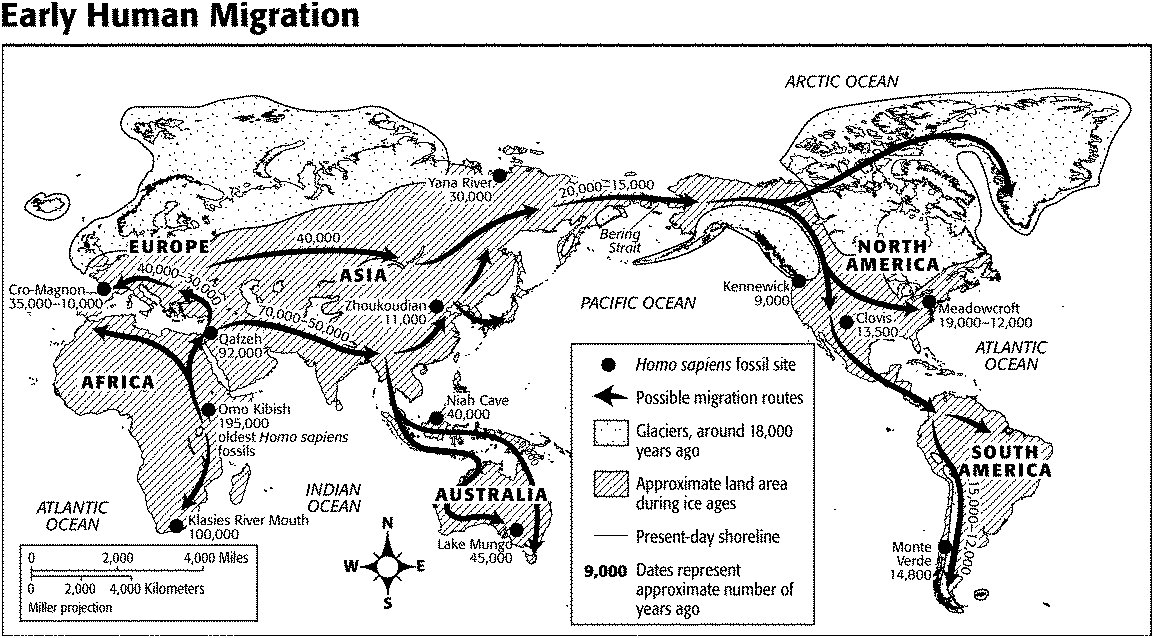 Unit 7- Early Civilizations: (6)What geographic features attracted people to settle in Mesopotamia? _____________________________________________________________________________________________________________________What is a ziggurat and what it was used for? ______________________________________________________What type of community was Ancient Sumer known as? ____________________________________________How were the Tigris and Euphrates Rivers used in early civilizations? [Must list four different ways]____________________________________________________________________________________________________________________________________________________________What does Mesopotamia translate to? BETWEEN TWO/THE RIVERSWho was the first epic in Ancient Sumer called? GILGAMESHWhat did cuneiform allow people to do that they were unable do in the prehistoric era? WRITE OR KEEP RECORDS OR KEEP LAWSHow does language unite people and keep order? __________________________________________________List the 2 BIG inventions of Ancient Sumer. SEEDER PLOW, DAMS, CUNEIFORM, WHEEL (any TWO)Where were Babylonia, Assyria, and Sumer located inside of Mesopotamia?Assyria:       				Babylonia: 					Sumer:10.  Describe Hammurabi’s code: ______________________________________________________________________11. How did laws effect Babylonia’s culture? ____________________________________________________________12.  Which empire was able to defeat the powerful Babylonia? ASSYRIAN13. What purpose did canals serve in Mesopotamia? ____________________________________________________14. Compare Mesopotamia to another river civilization of your choice. Fill in the chartUnit 8 Egypt Midterm Review (13) 	Name: ___________________________   Date: ____________ 	Block: 1. What is the lowest class of ancient Egypt?	__________________________________________________________2. Egyptians invented a form of picture writing called	hieroglyphics3. What surrounded the Nile River that offered protection from invasion? deserts4. The rulers of ancient Egypt were known as	pharaohs5. The largest social class in Ancient Egypt was the 	slaves6. The body of a dead person that is embalmed, dried, and wrapped in linen bandages is called a(n)mummy7. Which region in Egypt was known for its fertile land?Fertile Crescent8. The silt at the Nile’s mouth forms a triangle shaped called a(n)	delta9. What was known as the “highway” of Egypt? the Nile River10. The Pharaohs were buried in pyramids located in ____________________________________________________11.  Ancient Egyptians practiced what religion? polytheism12. What did the Egyptians do with the surplus of goods? ________________________________________________13. One scientific achievement of the Ancient Egyptians that is still practiced today is ________________________14. What good did Egyptians not have access to? _______________________________________________________15. The organs of the mummified bodies were stored in what? _____________________________________________18. What did the Egyptians think would happen after death? _______________________________________________19. The Nile is hard to navigate in the southern end because of six waterfalls called cateracts20. In which month did the Nile River flood? June/ summer months22. Which social group preformed the ceremonies on the pharaohs after they died? ___________________________23. Who was the most important person to the Ancient Egyptians? _________________________________________24. What organ was removed initially and then placed back into the body for burial? __________________________25. What were the Egyptians born into? ________________________________26. Which archeological find helped people to understand hieroglyphics? ___________________________________28. A series of rulers from one family is called a dynasty29. The Nile River flows in which direction? northUnit 9: Religion Midterm Review (15)Name:__________________________________________Date:__________________Period:______________Sample Midterm Questions:What is a common religious characteristic of Judaism, Christianity, and Islam? The religion of the Aryans, who invaded India around 1500 BCE, evolved into which of these world religions? HinduismWhich major world religion is most directly influenced by Judaism? ChristianityWhat are the “5 Pillars of Islam”? faith, prayer, charity, fasting, pilgrammageAbout 80 percent of the people of India practice which religion? HindusimWhat is the “8 Fold Path”? the way to end suffering AND/OR observing right: opinions, desires, speech, action, jobs, effort, concentration, meditationAfter Ashoka died, what contributed to Buddhism’s return to its status as a minor religion in India?A sharing and spreading of religion, art, and ideas between civilizations is known as what? cultural diffusionWhat is the difference between monotheistic religions and polytheistic religions? monotheistic is worship of one god/deity and polytheistic is worship of many gods/deitiesUnit 10 INDIA Midterm Review (16) 	Name: ___________________________   Date: ____________ 	Block: 1. What is the lowest class of ancient India?	__________________________________________________________2. What written language did the Aryans use to write the Vedas? sanskrit3. What natural barrier is in the north of India? Himalays	4. What did it protect Ancient India from? Mongolians/other invaders/attackers5. The highest social class in Ancient India were the 	Brahmins6. Flooding and the wet season from monsoons provided India with fertile soil/silt/fertile land (NOT just water)7. What 2 major rivers did the population settle near Ganges and Indus8. Who were the invaders who brought the basis for the caste system? Aryans9. What were the 3 P’s of the Golden Age? ______________________________________________________________10. What major role did the caste system play in Indian society? ___________________________________________11.  Ancient Indians practiced what 2 religions? Buddhism and Hinduism12.  What class included the rulers and warriors in the caste system? Kshatriyas13. One major achievement of the Ancient Indians that is still practiced today is ______________________________14. Great works of literature, music, and art were part of what era? _________________________________________15. Who was the founder of Buddhism? ________________________________________________________________16. Is there a founder of Hinduism?  Explain. ____________________________________________________________17. Which social group contained impure workers who were discriminated against? pariah/untouchables/outcasts18. What social system were Indians born into? ________________________________________________________19. A series of rulers from one family is called __________________________________________________________20. The rules of the caste system covered what aspects of life? ____________________________________________21. Name one body of water that touches India? _________________________________________________________22. India is a subcontinent located on which continent? Asia23. This emperor traded bloodshed for the peacefulness of Buddhism Ashoka24. What dynasty controlled India during the Golden Age? __________________________________25. Who established the Mauryan Empire? What was his connection to Asoka? Chandragupta/ Maurya; his grandfather26. How did Asoka spread his new belief system? _______________________________________________________27.  What animal did Asoka use during his conquest? How?_______________________________________________28. Name the 4 major geographic features of that made people want to settle in Northern India? _______________________  _____________________________  _______________________ ____________________29. Why did Asoka convert to Buddhism? _____________________________________________________________30. What is called when one culture borrows an idea from another?  Give an example from India._____________________________________________________________________________________________31. Place the class in the correct position on the caste system Count up the number of times you had to correct an answer. Subtract that number from 180, and write that answer at the bottom of page 1 (Historical Themes) next to your name; circle the number.For example: The paper I have has 14 colored marks where I had to correct 13 different answers. 180-14=166. I write 166 at the bottom of page 1 and circle it.Make it out of 250 (60 points of completion) because there’s 36 Historical Themes Examples. You can’t subtract more than 40 points for completion. Take completion points (start from 60), add to circled number, divide by 200, that’s their score; count 2X Formal Grade out of 100.Term:Definition:How is it used?Picture/Symbol:GLOBEMAPCARTOGRAPHERMAP KEYPHYSICAL MAPPOLITICAL MAPEgyptMesopotamiaChinaIndiaGreeceRomeRiversNILETIGRISEUPHRATESYANGTZEYELLOW or HUANGGANGESINDUSTIBERPOMountainsZAGROSHIMALAYAS
OR MT. EVERESTHIMALAYAS
OR MT. EVERESTOLYMPUSAPENNINEALPSSeasRED SEAMEDITERRANEANBLACKCASPIANREDMEDITERRANEANSOUTH CHINAEAST CHINAYELLOWARABIANIONIANAEGEANSEA OF CRETEADRIATICTYRRHENIANIONIANMEDITERRANEANDesertsLIBYANNUBIANGOBITHARDemocracyOligarchyDynastyRepublicDictatorshipRenewable ResourceNonrenewable ResourceImportExportDefinition:Can be replaced through natural processes; those that nature can replace, like trees or plantsDefinition:Can’t be replaced once they have been removed from the ground; can’t be easily replaced so when they are used up there aren’t additional resources, like coal and oilDefinition:A product or resource that comes into a countryDefinition:A product or resource sold to another countryFact #1:Fact #1:Fact #1:Fact #1:Fact #2:Fact #2:Fact #2:Fact #2:Goods Made in AsiaGoods Made in Europe14. B Australopithecus 15. _E_ Homo Sapien Sapien16. F_ Homo Erectus17. D_ Homo Habilis18. _C_ Homo Sapiens19. _A_ NeanderthalWere killed off by Homo Sapiens SapiensAlso known as the “Southern Ape.” Also known as the “Wise Man.” Known as the “Handy Man.” Known as the Modern Human Being. Replaced Neanderthals.Name means “upright man”Place:MesopotamiaRiver(s):Other Geographical FeaturesCulture [Language, Religions, etc]ChristianityIslamJudaismHinduismBuddhismType: monotheismType: monotheismType: monotheismType: polytheismType: polytheismFounder: JesusSpread by: MuhammedFounder: AbrahamFounder: noneFounder: Buddha/SiddharthaName of Follower: Name of Follower: Name of Follower:Name of Follower: Name of Follower: Holy Book:Holy Book:Holy Book:Holy Book:Holy Book:Name of God: GodName of God: AllahName of God: GodName of God: BrahmanName of God: no god